Dear Pharmacist,I am writing to make you aware of our intention to switch methadone to Physeptone®. This is in line with the national guidance and will contribute towards making significant savings to prescribing costs, allowing for greater investment in other treatments and services locally.The switch is expected to take place from the week commencing Monday 1st February 2021. Please ensure you are able to obtain the appropriate stock and provide the necessary counselling to patients once they have been switched. We will also be informing patients in writing of the switch, but it would be beneficial for community pharmacies to support the informing of patients. We will be starting any new patients on Physeptone before then by contacting the individual Pharmacy as per usual practice.If you have any questions or would like further information, please do not hesitate to contact me using the email address Paul.Pescud@cgl.org.uk. Likewise, if you are aware of any concerns such as stock availability problems, please do get in touch.Kind regards,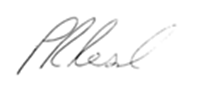 Paul PescudService Manager